第13回図書館総合展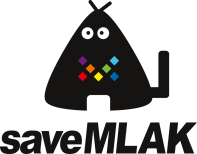 saveMLAKフォーラム　アンケートsaveMLAKフォーラムへご参加いただきましてありがとうございました。今後の活動の参考とさせていただくため、アンケートへのご協力をお願いいたします。Q1. あなたの専門領域は以下のうちどれに入りますか？	a. 博物館・美術館等    b.図書館    c.文書館    d.公民館    d.その他:______________Q2.saveMLAKプロジェクトを御存知でしたか。	a.活動内容まで知っていた	b.聞いたことはあった	b.知らなかったQ3.saveMLAKウィキ（http://savemlak.jp/）の編集を行ったことがありますか。	a.はい	b.いいえQ4.saveMLAKメーリングリストに加入していますか？ * 発言の有無は問いません。	a.はい	b.いいえQ5.本日のsaveMLAKフォーラムに参加して、saveMLAKプロジェクトの活動内容を理解できましたか。	a.理解できた	b.なんとなく理解できた	c.あまり理解できなかった	d.理解できなかったQ6.saveMLAKプロジェクトに参画したいと思いましたか。	a.既に参画している	b.ぜひ参画したい	c.機会があれば参画したい	d.参画したくないQ7.本日のsaveMLAKフォーラムの感想をお聞かせください。Q8.saveMLAKプロジェクトでは活動資金を得るため、公式グッズ（Tシャツ・クリアファイル・ポストカード）を作成しています。どのようなグッズあれば購入してみたいですか。Q9.saveMLAKプロジェクトへご意見・ご要望をお聞かせください。ご回答いただいた内容はsaveMLAK公式サイト（http://savemlak.jp/）にて公開を予定しております。あらかじめご了承ください。